Tuulegeneraator töölehtAvasta. Katsetamine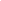 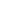 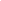 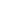 Projekti tulem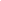 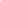 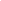 